CUSTOMER CHANGE AUTHORIZATION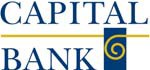 I hereby desire and authorize the above change(s)Signature	Date      	CUSTOMER INFORMATION CHANGE/CORRECTIONIf correcting taxpayer ID #, complete the Back-Up Withholding Certificate below.CUSTOMER INFORMATION CHANGE/CORRECTIONIf correcting taxpayer ID #, complete the Back-Up Withholding Certificate below.CUSTOMER INFORMATION CHANGE/CORRECTIONIf correcting taxpayer ID #, complete the Back-Up Withholding Certificate below.CUSTOMER INFORMATION CHANGE/CORRECTIONIf correcting taxpayer ID #, complete the Back-Up Withholding Certificate below.CUSTOMER INFORMATION CHANGE/CORRECTIONIf correcting taxpayer ID #, complete the Back-Up Withholding Certificate below.CUSTOMER INFORMATION CHANGE/CORRECTIONIf correcting taxpayer ID #, complete the Back-Up Withholding Certificate below.Check Box:  Add signer   Change Name  Change Address  Change phone #    Change Birth Date Change SSN/EINCONFIRM THE IDENTITY OF THE PERSON MAKING THE CHANGE REQUEST BEFORE PROCESSING.List Account Numbers Affected:     	Staff Initials Confirming ID:     Check Box:  Add signer   Change Name  Change Address  Change phone #    Change Birth Date Change SSN/EINCONFIRM THE IDENTITY OF THE PERSON MAKING THE CHANGE REQUEST BEFORE PROCESSING.List Account Numbers Affected:     	Staff Initials Confirming ID:     Check Box:  Add signer   Change Name  Change Address  Change phone #    Change Birth Date Change SSN/EINCONFIRM THE IDENTITY OF THE PERSON MAKING THE CHANGE REQUEST BEFORE PROCESSING.List Account Numbers Affected:     	Staff Initials Confirming ID:     Check Box:  Add signer   Change Name  Change Address  Change phone #    Change Birth Date Change SSN/EINCONFIRM THE IDENTITY OF THE PERSON MAKING THE CHANGE REQUEST BEFORE PROCESSING.List Account Numbers Affected:     	Staff Initials Confirming ID:     Check Box:  Add signer   Change Name  Change Address  Change phone #    Change Birth Date Change SSN/EINCONFIRM THE IDENTITY OF THE PERSON MAKING THE CHANGE REQUEST BEFORE PROCESSING.List Account Numbers Affected:     	Staff Initials Confirming ID:     Check Box:  Add signer   Change Name  Change Address  Change phone #    Change Birth Date Change SSN/EINCONFIRM THE IDENTITY OF THE PERSON MAKING THE CHANGE REQUEST BEFORE PROCESSING.List Account Numbers Affected:     	Staff Initials Confirming ID:     NameWork PhoneNew Address Mailing Residence/ Business locationHome PhoneNew Address Mailing Residence/ Business locationBirth DateEmailSSN/EINACCOUNT TYPE CHANGEIf changing to an interest bearing type of account, must complete and sign Back- Up Withholding Certification belowACCOUNT TYPE CHANGEIf changing to an interest bearing type of account, must complete and sign Back- Up Withholding Certification belowACCOUNT TYPE CHANGEIf changing to an interest bearing type of account, must complete and sign Back- Up Withholding Certification belowACCOUNT TYPE CHANGEIf changing to an interest bearing type of account, must complete and sign Back- Up Withholding Certification belowACCOUNT TYPE CHANGEIf changing to an interest bearing type of account, must complete and sign Back- Up Withholding Certification belowACCOUNT TYPE CHANGEIf changing to an interest bearing type of account, must complete and sign Back- Up Withholding Certification belowAccount NumberAccount NumberOld Account TypeOld Account TypeOld Account TypeNew Account TypeTAX ID DESIGNATION/ADDITION/CORRECTIONPrimary Owner’s Social Security Number/Tax ID# will be used for tax reportingBackup withholding certification (below) must be completed when changing the Tax ID# of the primary ownerTAX ID DESIGNATION/ADDITION/CORRECTIONPrimary Owner’s Social Security Number/Tax ID# will be used for tax reportingBackup withholding certification (below) must be completed when changing the Tax ID# of the primary ownerTAX ID DESIGNATION/ADDITION/CORRECTIONPrimary Owner’s Social Security Number/Tax ID# will be used for tax reportingBackup withholding certification (below) must be completed when changing the Tax ID# of the primary ownerTAX ID DESIGNATION/ADDITION/CORRECTIONPrimary Owner’s Social Security Number/Tax ID# will be used for tax reportingBackup withholding certification (below) must be completed when changing the Tax ID# of the primary ownerTAX ID DESIGNATION/ADDITION/CORRECTIONPrimary Owner’s Social Security Number/Tax ID# will be used for tax reportingBackup withholding certification (below) must be completed when changing the Tax ID# of the primary ownerTAX ID DESIGNATION/ADDITION/CORRECTIONPrimary Owner’s Social Security Number/Tax ID# will be used for tax reportingBackup withholding certification (below) must be completed when changing the Tax ID# of the primary ownerAccount Number:      Account Number:      IRS Name:      IRS Name:      IRS Name:      Tax ID #:      Primary Owner:      Primary Owner:      From Tax ID #:     From Tax ID #:     From Tax ID #:     To Tax ID #:     Secondary Owner:      Secondary Owner:      From Tax ID #:     From Tax ID #:     From Tax ID #:     To Tax ID #:     MISCELLANEOUS CHANGEMISCELLANEOUS CHANGEMISCELLANEOUS CHANGEMISCELLANEOUS CHANGEMISCELLANEOUS CHANGEMISCELLANEOUS CHANGEAccount Number:      Account Number:      Account Number:      Customer Name:      Customer Name:      Customer Name:      Explanation/Request:      Explanation/Request:      Explanation/Request:      Explanation/Request:      Explanation/Request:      Explanation/Request:      BACKUP WITHHOLDING CERTIFICATIONBACKUP WITHHOLDING CERTIFICATIONBACKUP WITHHOLDING CERTIFICATIONBACKUP WITHHOLDING CERTIFICATIONBACKUP WITHHOLDING CERTIFICATIONBACKUP WITHHOLDING CERTIFICATIONUnder penalty of perjury, I certify [check all applicable response(s)] that the number shown on this form is my correct taxpayer identification number. (W-9) that I am not subject to backup withholding either because (a) I am exempt from backup withholding, or (b) I have not been notified that I am subject to backup withholding as a result of failure to report all interest or dividends or (c) the Internal Revenue Service has notified me that I am no longer subject to back up withholding. (W-9) that I am exempt because of FOREIGN STATUS (complete information below). (W-8) INDIVIDUAL:  This account is held by an individual or by individuals who are neither citizens nor residents of the United States.  I am/We are citizensOf	and hold passport number 		. OTHER THAN INDIVIDUAL This account is held by a corporation, partnership, estate, trust of other organization which is not organized in the United States, is not engaged in trade or business within the boundaries of the United States, and is not subject to United States income tax, on income derived from sources outside the United States. In signing this declaration, I further certify under penalties of perjury that I am properly authorized to sign on behalf of the above entity.CERTIFICATION Under penalties of perjury, I certify that the taxpayer identification number and W-9/W-8 information provided on this form are true, correct and complete.Signature:	Date:                                     Under penalty of perjury, I certify [check all applicable response(s)] that the number shown on this form is my correct taxpayer identification number. (W-9) that I am not subject to backup withholding either because (a) I am exempt from backup withholding, or (b) I have not been notified that I am subject to backup withholding as a result of failure to report all interest or dividends or (c) the Internal Revenue Service has notified me that I am no longer subject to back up withholding. (W-9) that I am exempt because of FOREIGN STATUS (complete information below). (W-8) INDIVIDUAL:  This account is held by an individual or by individuals who are neither citizens nor residents of the United States.  I am/We are citizensOf	and hold passport number 		. OTHER THAN INDIVIDUAL This account is held by a corporation, partnership, estate, trust of other organization which is not organized in the United States, is not engaged in trade or business within the boundaries of the United States, and is not subject to United States income tax, on income derived from sources outside the United States. In signing this declaration, I further certify under penalties of perjury that I am properly authorized to sign on behalf of the above entity.CERTIFICATION Under penalties of perjury, I certify that the taxpayer identification number and W-9/W-8 information provided on this form are true, correct and complete.Signature:	Date:                                     Under penalty of perjury, I certify [check all applicable response(s)] that the number shown on this form is my correct taxpayer identification number. (W-9) that I am not subject to backup withholding either because (a) I am exempt from backup withholding, or (b) I have not been notified that I am subject to backup withholding as a result of failure to report all interest or dividends or (c) the Internal Revenue Service has notified me that I am no longer subject to back up withholding. (W-9) that I am exempt because of FOREIGN STATUS (complete information below). (W-8) INDIVIDUAL:  This account is held by an individual or by individuals who are neither citizens nor residents of the United States.  I am/We are citizensOf	and hold passport number 		. OTHER THAN INDIVIDUAL This account is held by a corporation, partnership, estate, trust of other organization which is not organized in the United States, is not engaged in trade or business within the boundaries of the United States, and is not subject to United States income tax, on income derived from sources outside the United States. In signing this declaration, I further certify under penalties of perjury that I am properly authorized to sign on behalf of the above entity.CERTIFICATION Under penalties of perjury, I certify that the taxpayer identification number and W-9/W-8 information provided on this form are true, correct and complete.Signature:	Date:                                     Under penalty of perjury, I certify [check all applicable response(s)] that the number shown on this form is my correct taxpayer identification number. (W-9) that I am not subject to backup withholding either because (a) I am exempt from backup withholding, or (b) I have not been notified that I am subject to backup withholding as a result of failure to report all interest or dividends or (c) the Internal Revenue Service has notified me that I am no longer subject to back up withholding. (W-9) that I am exempt because of FOREIGN STATUS (complete information below). (W-8) INDIVIDUAL:  This account is held by an individual or by individuals who are neither citizens nor residents of the United States.  I am/We are citizensOf	and hold passport number 		. OTHER THAN INDIVIDUAL This account is held by a corporation, partnership, estate, trust of other organization which is not organized in the United States, is not engaged in trade or business within the boundaries of the United States, and is not subject to United States income tax, on income derived from sources outside the United States. In signing this declaration, I further certify under penalties of perjury that I am properly authorized to sign on behalf of the above entity.CERTIFICATION Under penalties of perjury, I certify that the taxpayer identification number and W-9/W-8 information provided on this form are true, correct and complete.Signature:	Date:                                     Under penalty of perjury, I certify [check all applicable response(s)] that the number shown on this form is my correct taxpayer identification number. (W-9) that I am not subject to backup withholding either because (a) I am exempt from backup withholding, or (b) I have not been notified that I am subject to backup withholding as a result of failure to report all interest or dividends or (c) the Internal Revenue Service has notified me that I am no longer subject to back up withholding. (W-9) that I am exempt because of FOREIGN STATUS (complete information below). (W-8) INDIVIDUAL:  This account is held by an individual or by individuals who are neither citizens nor residents of the United States.  I am/We are citizensOf	and hold passport number 		. OTHER THAN INDIVIDUAL This account is held by a corporation, partnership, estate, trust of other organization which is not organized in the United States, is not engaged in trade or business within the boundaries of the United States, and is not subject to United States income tax, on income derived from sources outside the United States. In signing this declaration, I further certify under penalties of perjury that I am properly authorized to sign on behalf of the above entity.CERTIFICATION Under penalties of perjury, I certify that the taxpayer identification number and W-9/W-8 information provided on this form are true, correct and complete.Signature:	Date:                                     Under penalty of perjury, I certify [check all applicable response(s)] that the number shown on this form is my correct taxpayer identification number. (W-9) that I am not subject to backup withholding either because (a) I am exempt from backup withholding, or (b) I have not been notified that I am subject to backup withholding as a result of failure to report all interest or dividends or (c) the Internal Revenue Service has notified me that I am no longer subject to back up withholding. (W-9) that I am exempt because of FOREIGN STATUS (complete information below). (W-8) INDIVIDUAL:  This account is held by an individual or by individuals who are neither citizens nor residents of the United States.  I am/We are citizensOf	and hold passport number 		. OTHER THAN INDIVIDUAL This account is held by a corporation, partnership, estate, trust of other organization which is not organized in the United States, is not engaged in trade or business within the boundaries of the United States, and is not subject to United States income tax, on income derived from sources outside the United States. In signing this declaration, I further certify under penalties of perjury that I am properly authorized to sign on behalf of the above entity.CERTIFICATION Under penalties of perjury, I certify that the taxpayer identification number and W-9/W-8 information provided on this form are true, correct and complete.Signature:	Date:                                     ACCOUNT MAINTENANCEACCOUNT MAINTENANCEACCOUNT MAINTENANCEACCOUNT MAINTENANCEACCOUNT MAINTENANCEACCOUNT MAINTENANCECheck Box:     Account Restriction         Priority Miscellaneous Note        Teller Alert       Responsibility Code Changes        OtherList Account Numbers Affected:     Check Box:     Account Restriction         Priority Miscellaneous Note        Teller Alert       Responsibility Code Changes        OtherList Account Numbers Affected:     Check Box:     Account Restriction         Priority Miscellaneous Note        Teller Alert       Responsibility Code Changes        OtherList Account Numbers Affected:     Check Box:     Account Restriction         Priority Miscellaneous Note        Teller Alert       Responsibility Code Changes        OtherList Account Numbers Affected:     Check Box:     Account Restriction         Priority Miscellaneous Note        Teller Alert       Responsibility Code Changes        OtherList Account Numbers Affected:     Check Box:     Account Restriction         Priority Miscellaneous Note        Teller Alert       Responsibility Code Changes        OtherList Account Numbers Affected:     Requested by:      Changed by:      Changed by:      Start Date:    Start Date:    Expiration Date:Changed From:      Changed To:      Changed To:      Start Date:    Start Date:    Expiration Date:Explanation/ Reason:      Signature:Date:Explanation/ Reason:      Signature:Date:Explanation/ Reason:      Signature:Date:Explanation/ Reason:      Signature:Date:Explanation/ Reason:      Signature:Date:Explanation/ Reason:      Signature:Date:BANK USE ONLYBANK USE ONLYBANK USE ONLYBANK USE ONLYBANK USE ONLYBANK USE ONLYBranch Rep Signature:Branch Rep Signature:Branch Mgr. Signature:Branch Mgr. Signature:Date:Date:If any changes to a Bank stockholder’s information, must also notify the Bank CFO. (Verify warning at PORT level)If any changes to a Bank stockholder’s information, must also notify the Bank CFO. (Verify warning at PORT level)If any changes to a Bank stockholder’s information, must also notify the Bank CFO. (Verify warning at PORT level)If any changes to a Bank stockholder’s information, must also notify the Bank CFO. (Verify warning at PORT level)If any changes to a Bank stockholder’s information, must also notify the Bank CFO. (Verify warning at PORT level)If any changes to a Bank stockholder’s information, must also notify the Bank CFO. (Verify warning at PORT level)